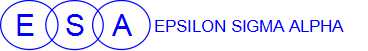 ESA International Headquarters363 West Drake DriveFort Collins, CO 80526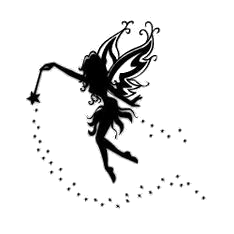 970.223.2824 (Phone)970.223.4456 (Fax)The ESA Headquarters team:General Informationesainfo@epsilonsigmaalpha.orgCharlotte Carloni, Executive Director: Leadership, programming, training, ALSAC liaison charlottec@epsilonsigmaalpha.orgTracy Swanson, Membership Director: Membership, collegiate chapters, community chapters, new memberstracyswanson@epsilonsigmaalpha.orgKristin Hall, Philanthropic/Communications Coordinator: St. Jude/service projects,Journey/newsletters, website, ESA Foundation kristinh@epsilonsigmaalpha.orgLaurie Lindeken, Administrative Coordinator: Record updates, dues inquiries, ESA Foundationlauriel@epsilonsigmaalpha.orgDeena Ontiveros, Administrative Coordinator: ESA for St. Jude, dues inquiries, record updatesdeenao@epsilonsigmaalpha.orgDoug Mills, Accountant: Accounting, ESA Foundation dougm@epsilonsigmaalpha.orgGreek Market PlacePO Box 6253 Galena, IL 61036 847-501-3941